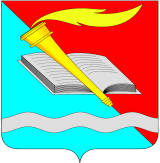 РОССИЙСКАЯ ФЕДЕРАЦИЯСОВЕТ ФУРМАНОВСКОГО МУНИЦИПАЛЬНОГО РАЙОНАИВАНОВСКАЯ ОБЛАСТЬРЕШЕНИЕот 03.03.2023 года                                                    		                                 № 16г. ФурмановО порядке создания и упразднения особо охраняемых природных территорий местного значения Фурмановского муниципального района Ивановской областиВ соответствии с Федеральным законом от 14.03.1995 № 33-ФЗ «Об особо охраняемых природных территориях», Федеральным законом от 06.10.2003 
№ 131-ФЗ «Об общих принципах организации местного самоуправления 
в Российской Федерации», Законом Ивановской области от 06.05.2011 № 39-ОЗ «Об особо охраняемых природных территориях в Ивановской области», руководствуясь Уставом Фурмановского муниципального района, утвержденным Решением Совета Фурмановского муниципального района от 15 сентября 2010 г. № 61, Совет Фурмановского муниципального районаРЕШИЛ:1. Утвердить Порядок создания и упразднения особо охраняемых природных территорий местного значения Фурмановского муниципального района Ивановской области согласно Приложению.2. Настоящее Решение вступает в силу после официального опубликования.3. Опубликовать Решение в «Вестнике администрации Фурмановского муниципального района и Совета Фурмановского муниципального района» и разместить на официальном сайте Администрации Фурмановского муниципального района (www.furmanov.su) в информационно-телекоммуникационной сети «Интернет».4. Контроль за исполнением Решения возложить на постоянную комиссию Совета Фурмановского муниципального района по вопросам местного самоуправления.Глава Фурмановскогомуниципального района                                                                                П.Н. КолесниковПредседатель Совета Фурмановскогомуниципального района                                                                                    Г.В. ЖареноваПриложение к решению Совета Фурмановского муниципального районаот 03.03.2023  № 16Порядок создания и упразднения особо охраняемых природных территорий местного значения Фурмановского муниципального района Ивановской области1. Настоящий Порядок разработан в соответствии с Федеральным законом от 14.03.1995 № 33-ФЗ «Об особо охраняемых природных территориях», Федеральным законом от 06.10.2003 № 131-ФЗ «Об общих принципах организации местного самоуправления в Российской Федерации», Законом Ивановской области от 06.05.2011 № 39-ОЗ «Об особо охраняемых природных территориях в Ивановской области», в целях регулирования отношений в сфере создания и упразднения особо охраняемых природных территорий местного значения Фурмановского муниципального района Ивановской области.2. Особо охраняемые территории местного значения могут иметь следующие категории:1) туристско - рекреационные местности;2) охраняемые природные комплексы.Туристско - рекреационные местности - особо охраняемые природные территории местного значения, созданные с целью сохранения и обеспечения рационального использования природных и антропогенных ландшафтов, имеющих высокий потенциал использования в туристических и рекреационных целях.Охраняемые природные комплексы - особо охраняемые природные территории местного значения, созданные с целью охраны ландшафтного, геологического и биологического разнообразия, сохранения геокомплексов, наземных и водных экосистем, объектов историко-культурного наследия, геологических, археологических и исторических памятников.3. Особо охраняемые территории местного значения могут создаваться в границах Фурмановского муниципального района по предложениям органов государственной власти, органов местного самоуправления, юридических лиц, граждан и общественных объединений  (далее — заинтересованные лица).Заинтересованные лица представляют в органы местного самоуправления обращение с приложением пояснительной записки, обосновывающей необходимость создания особо охраняемой природной территории местного значения, схемы ее размещения с указанием границ.4. Администрация Фурмановского муниципального района в течение 30 календарных дней со дня получения обращения принимает решение о возможности создания особо охраняемой природной территории местного значения.При решении вопроса о возможности создания особо охраняемой природной территории местного значения администрацией Фурмановского муниципального района определяется соответствие данной территории значениям, установленным действующим законодательством для особо охраняемых природных территорий, а также соответствие размещения проектируемой особо охраняемой природной территории требованиям градостроительного законодательства. Основанием для отказа в создании особо охраняемой природной территории местного значения является отсутствие или непредставление в полном объеме документов, предусмотренных абзацем 2 пункта 3 настоящего Порядка, либо несоответствие территории значениям, установленным действующим законодательством для особо охраняемых природных территорий местного значения.В случае принятия решения об отказе  в создании особо охраняемой территории местного значения в течение 5 календарных дней с момента принятия решения заявителю направляется письменный ответ с указанием оснований для  отказа.5. В случае принятия решения о возможности создания особо охраняемой природной территории местного значения администрация Фурмановского муниципального района подготавливает материалы, обосновывающие организацию особо охраняемой природной территории местного значения, которые должны содержать:1) материалы обследования участков территорий, обосновывающие придание этим территориям правового статуса особо охраняемых природных территорий местного значения;2) проект положения об особо охраняемой природной территории местного значения;3) экспликацию земель (земельных участков), включаемых в особо охраняемую природную территорию местного значения;4) землеустроительное дело с соответствующими согласованиями в случае образования особо охраняемых природных территорий с изъятием земель;5) согласование с органом государственной власти субъекта Российской Федерации, в случае, если создаваемая особо охраняемая природная территория будет занимать более чем пять процентов от общей площади земельных участков, находящихся в собственности муниципального образования;6) расчет необходимого объема финансирования для обеспечения образования, функционирования и охраны особо охраняемой природной территории местного значения.Указанные материалы вместе с проектом решения Совета Фурмановского муниципального района о включении предлагаемой особо охраняемой природной территории в перечень особо охраняемых природных территорий направляются в постоянную комиссию Совета Фурмановского муниципального района по вопросам местного самоуправления для рассмотрения данного вопроса.  6. Особо охраняемые природные территории местного значения создаются на земельных участках, находящихся в муниципальной собственности Фурмановского муниципального района.7. Финансовое обеспечение расходов на проведение мероприятий, связанных с созданием особо охраняемых природных территорий местного значения, осуществляется за счет собственных доходов и источников финансирования дефицита районного бюджета, в пределах бюджетных ассигнований, предусмотренных на эти цели в бюджете муниципального образования, а также иных, не запрещенных действующих законодательством, источников.8. Особо охраняемая территория местного значения считается созданной со дня вступления в силу решения Совета Фурмановского муниципального района о включении ее в перечень особо охраняемых природных территорий местного значения.9. Информацию о создании особо охраняемой природной территории местного значения администрация Фурмановского муниципального района направляет в орган государственной власти субъекта Российской Федерации, уполномоченный на ведение государственного кадастра особо охраняемых природных территорий регионального и местного значения.10. Муниципальный контроль в области использования и охраны особо охраняемых природных территорий местного значения осуществляет администрация Фурмановского муниципального района в соответствии с Положением о муниципальном контроле в области охраны и использования особо охраняемых природных территорий на территории Фурмановского муниципального района Ивановской области, утвержденного решением Совета Фурмановского муниципального района 30.09.2021 за №82.11. Администрация Фурмановского муниципального района информирует население о присвоении природным объектам статуса особо охраняемой природной территории местного значения.Границы особо охраняемых природных территорий местного значения обозначаются на местности аншлагами, специальными информационными знаками.12. Особо охраняемые природные территории местного  значения могут быть упразднены по следующим основаниям:1) по истечении установленного срока функционирования особо охраняемой природной территории при условии достижения целей, для осуществления которых на территории устанавливался режим особой охраны (для особо охраняемых природных территорий, учреждаемых на определенный срок);2) в случае включения особо охраняемой территории в состав особо охраняемой территории иной категории;3) в случае нецелесообразности сохранения режима особой охраны (если подлежавшие особой охране объекты утрачены и не могут быть восстановлены либо такие объекты более не нуждаются в особой охране).13. Материалы обследования участков территорий, обосновывающие упразднение правового статуса особо охраняемых природных территорий местного значения вместе с проектом решения Совета Фурмановского муниципального района об упразднении особо охраняемой природной территории и исключении ее из перечня особо охраняемых природных территорий местного значения направляются в постоянную комиссию Совета Фурмановского муниципального района по вопросам местного самоуправления для рассмотрения данного вопроса.  14. Особо охраняемая территория местного значения считается упраздненной со дня вступления в силу решения Совета Фурмановского муниципального района об ее упразднении и исключения из перечня особо охраняемых природных территорий местного значения.